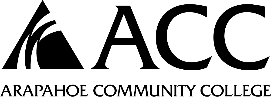 Call for EntryAnnual Kaleidoscope Juried ExhibitionSubmissions due on Saturday, July 11, 9-10am at the Colorado Gallery of the Arts
Submission Details:
Submissions due on Saturday, July 1, 9-10am 
Artwork will be juried 10am-12pm
Unaccepted art pick up - same day 1-3pm  Exhibition Dates: July 13 – August 6, 2019
Closing Reception: August 6, 5-7pm
Accepted Art Pick-up: Aug 6 after the reception at 7pm

Submit actual work - $10 per entry 
No limit on the number of entries.  
Exact cash please.  No checks or credit cards.Students & Volunteers – If you volunteer 9am-3pm on July 6, you may submit 4 works for free! Email Trish at trish.sangelo@arapahoe.edu to get on the volunteer list.

Media accepted: Ceramics, Drawing, Jewelry, Glass, Metals, Mixed Media, Painting, Photography, Printmaking, Sculpture and Wood Working.2D artwork must be ready to hang in a frame with a wire properly installed on the back. No artwork with saw tooth hangers accepted. Wrapped canvas with a wire is ok.  No wet paintings. Artwork will be hung with nails only, no screws.3D work must be very stable and fit on a pedestal 17x17.  The work needs to be light enough for one person to move.  Clear lids will only be used on jewelry displays.CGA reserves the right to refuse any work deemed too fragile, inappropriate or not properly prepared for installation. Juror TBA 

Drop-off /Pick-up Location:
Colorado Gallery of the Arts 
at Arapahoe Community College
5900 S. Santa Fe. Dr, Littleton, Gallery Summer Hours:M-F 12-5pm

The gallery is located on the first floor at the NE end of the building called the Annex. Pull up to the back door for easy drop off.For questions, contact the Gallery Director, trish.sangelo@arapahoe.edu